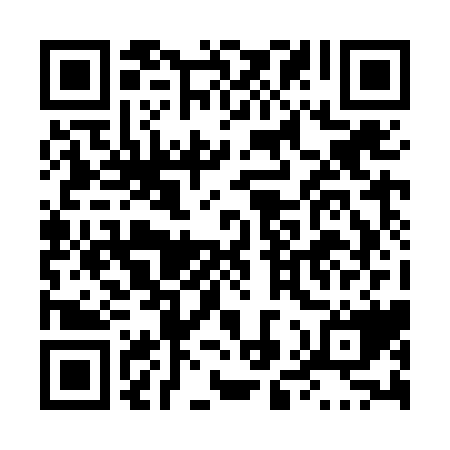 Prayer times for Baie-de-Vaudreuil, Quebec, CanadaWed 1 May 2024 - Fri 31 May 2024High Latitude Method: Angle Based RulePrayer Calculation Method: Islamic Society of North AmericaAsar Calculation Method: HanafiPrayer times provided by https://www.salahtimes.comDateDayFajrSunriseDhuhrAsrMaghribIsha1Wed4:085:4412:535:548:039:392Thu4:065:4212:535:558:059:413Fri4:045:4112:535:558:069:434Sat4:025:3912:535:568:079:445Sun4:005:3812:535:578:089:466Mon3:585:3612:535:588:109:487Tue3:565:3512:535:588:119:508Wed3:545:3412:535:598:129:529Thu3:535:3212:536:008:139:5310Fri3:515:3112:526:018:149:5511Sat3:495:3012:526:018:169:5712Sun3:475:2912:526:028:179:5913Mon3:455:2712:526:038:1810:0114Tue3:435:2612:526:038:1910:0215Wed3:425:2512:526:048:2010:0416Thu3:405:2412:526:058:2110:0617Fri3:385:2312:536:058:2310:0818Sat3:375:2212:536:068:2410:0919Sun3:355:2112:536:078:2510:1120Mon3:335:2012:536:078:2610:1321Tue3:325:1912:536:088:2710:1522Wed3:305:1812:536:098:2810:1623Thu3:295:1712:536:098:2910:1824Fri3:275:1612:536:108:3010:1925Sat3:265:1612:536:108:3110:2126Sun3:255:1512:536:118:3210:2327Mon3:235:1412:536:128:3310:2428Tue3:225:1312:536:128:3410:2629Wed3:215:1312:546:138:3510:2730Thu3:205:1212:546:138:3610:2931Fri3:195:1112:546:148:3710:30